新年あけましておめでとうございます。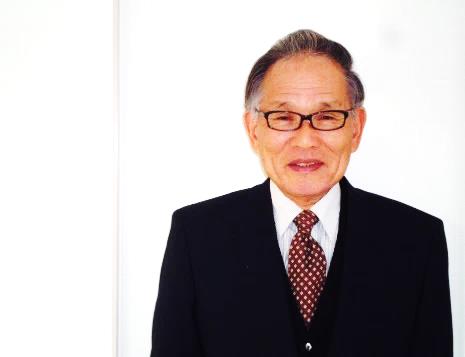 　轟・大野原地区地域コミュニティ運営協議会会長　末永　忠典　　温泉の湯煙が、湯の町の情緒を漂わす季節になりました。　宿泊客も徐々に増え賑わいを見せているようです。　　町内では「九州新幹線長崎ルート」が2,022年春レール方式での開業に向けて建設が進められています。　　その駅前には「嬉野医療センタ―」が2,019年5月の完成を目指して昨年11月29日に着工されました。上岩屋地区では「うれしの茶交流館」が2,018年3月工事完了を目標に造成中で、町に“躍動感”が見られます。　昨年は4月「熊本地震」(震度7)、8月「リオ・オリンピック(金12個・銀8個・銅21個)」10月「ノーベル賞受賞(大隅良典東工大教授・3年連続25人目)」等様々な出来事がありました。“光陰矢の如し”本当に月日が過ぎるのは早いものです。　地域を散歩していると轟小5・6年生が描いた「ポイ捨て禁止ポスター」をよく見かけます。昨年は、6年生の「環境美化ポスター」をコミュニティセンターに掲示しました。応募してくれてありがとう。「さわやかガレージ朝市」は、平成27年2月から始め、昨年末の12月29日の開催で28回目を迎えました。　また、昨年8月からは大野原地区に送迎バスを出し、9月から月2回開催し住民の交流の場にもなっています。　朝採れの野菜・饅頭等々が早朝から出店され、コミュニティセンターには我先にと買い求める買い物客で賑わいます。　出店並びに購入して頂きありがとうございました。　うれしの『ふるさとの空よ』の下、第5回「轟・大野原地区大運動会」を3年振りに開催しました。「じゃんけんチャンピオン」に始まり「大綱ひき」で見られた地区の応援合戦「子亀・親亀さん競技」等ユニークで楽しい競技ばかり。　童心に返り競技に興じる選手に、テントからは笑い声で応援する住民の姿が見られました。盛会裏に開催できたことを喜びたいと思います。　各部会では、教育講演会、大野原高原健康ウォーキング、グラウンドゴルフ大会、しめ縄づくり教室等々が実施され多数ご参加していただきました。　各地区では、伝統行事である「大野原地区運動会、不動ふれあいまつり、浮立、熊野神社子ども相撲」等を実施していただき感謝申し上げます。　コミュニティ活動は、いろんな人が集まる『場』です。　そこには、強いエネルギーが満ち溢れていて、地域の活性を促進しています。　今年も「笑顔と元気！轟・大野原」をモットーに、コミュニティづくりに貢献したいと思います。　　今後ともよろしくお願いいたします。　皆様にとって「とり年」に羽ばたける年になるようにお祈りいたします。　専門部会活動事業紹介　　　　公民館活動部会轟・大野原地区老人クラブ対抗グラウンドゴルフ大会が12月11日(日)轟小学校グラウンドで開催されました。19チーム、約120名の参加があり、天候にも恵まれ盛会な大会でした。当日の団体賞、個人賞は次のとおりでした。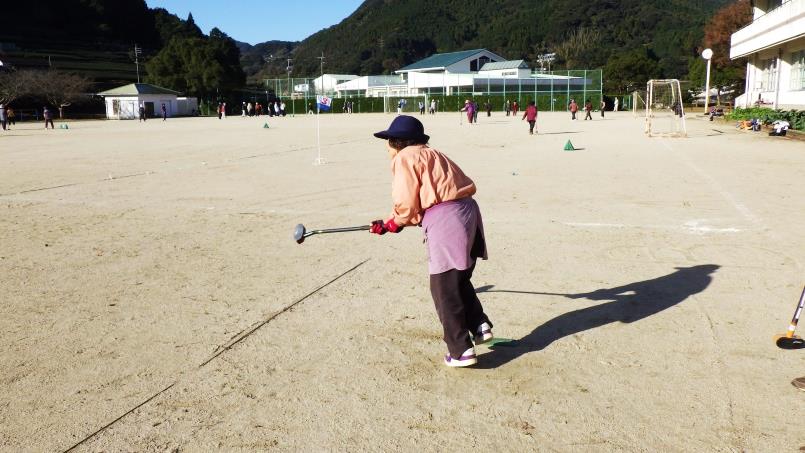 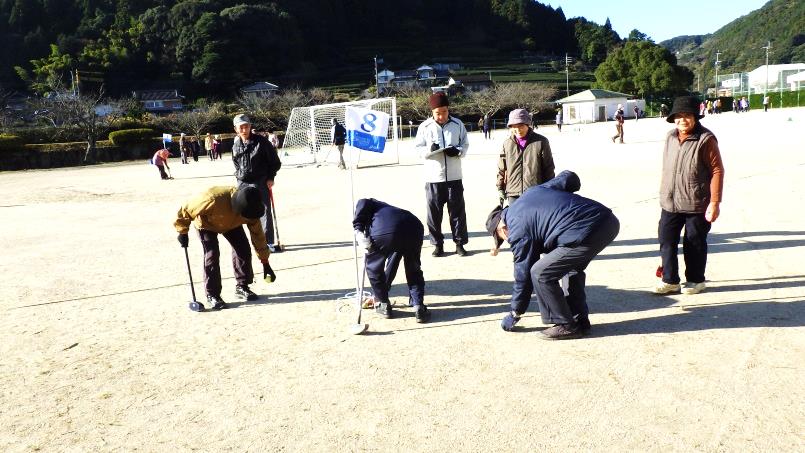 　◎地域づくり部会　ガレージ朝市の開催　　　12月29日正月用の野菜等がたくさん出品されました。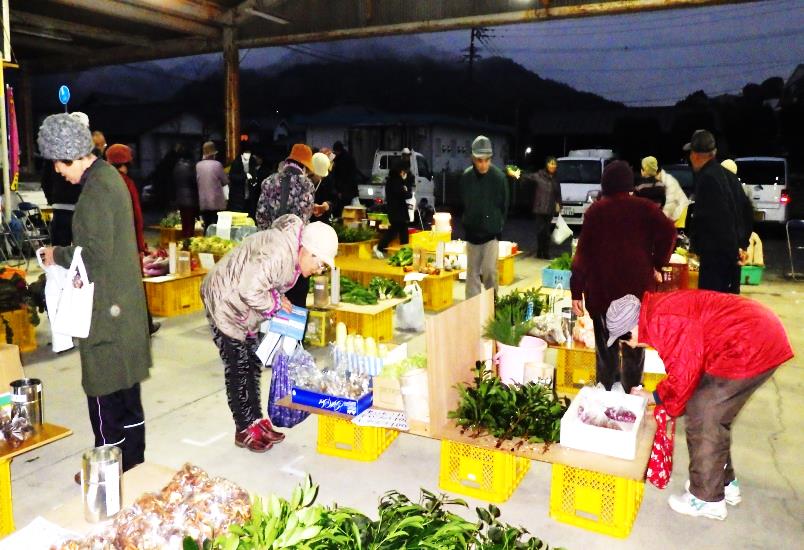 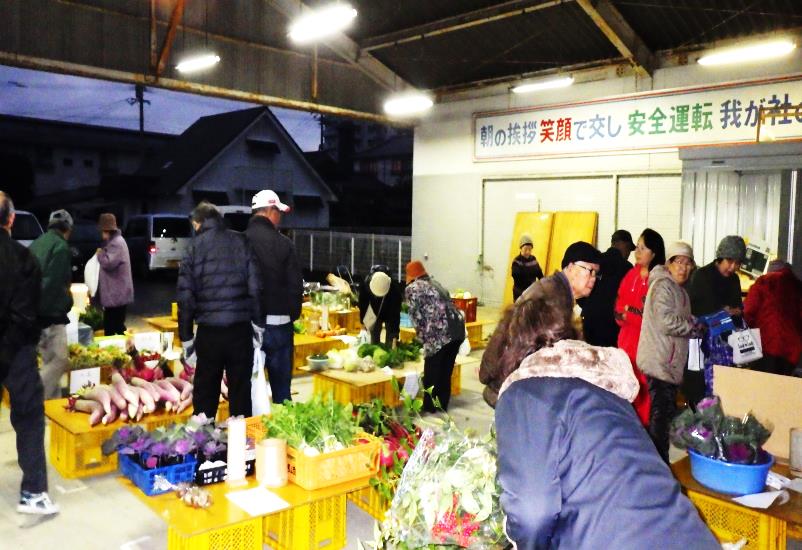 団　体　賞団　体　賞個人賞(10位までありましが3位まで掲載)個人賞(10位までありましが3位まで掲載)個人賞(10位までありましが3位まで掲載)順位　チーム順位　氏　　名　行　政　区1位　下岩屋一区Ａ1位　山口　謙次　湯野田区2位　俵　坂　Ａ2位　田中　智佐　上岩屋区3位　下岩屋一区Ｂ3位　福田　誠　湯野田区